SHEERHATCH PRIMARY SCHOOL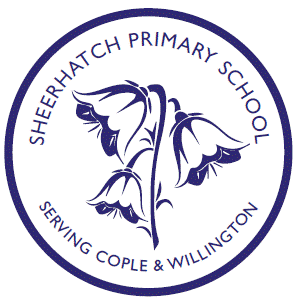 TIMETABLE 2018 – 19COPLE SITE (Foxes)08450900LESSON 10950LESSON 210401055LESSON 311451200130013151345LESSON 41435LESSON 5MONREGISTRATION/MORNING WORKENGLISHMATHS(Number & mental maths/times tables)BREAKTOPICASSEMBLYLUNCHREGISTRATION/READINGGUIDED READING/PHONICS/SPELLINGSPANISH(Miss Mollins)RETUESREGISTRATION/MORNING WORKMATHS(Number)ENGLISHBREAKPSHEASSEMBLYLUNCHREGISTRATION/READINGGUIDED READING/PHONICS/SPELLINGPE COMPUTINGWEDREGISTRATION/MORNING WORKMATHS(Number)SPAGSpelling testBREAKMUSICASSEMBLYLUNCHREGISTRATION/READINGGUIDED READING/PHONICS/SPELLINGTOPIC TOPICTHURSREGISTRATION/MORNING WORKENGLISHENGLISHBREAKMATHS(Shape, space & measures)ASSEMBLYLUNCHREGISTRATION/READINGGUIDED READING/PHONICS/SPELLINGArt/DTArt/DTFRIREGISTRATION/MORNING WORKSCIENCESCIENCEBREAKMATHS(Shape, space & measures)ASSEMBLYLUNCHREGISTRATION/READINGGUIDED READING/PHONICS/SPELLINGICT SKILLSPURPLE MASHPE(Miss Mollins)